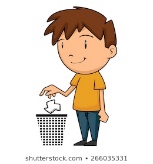 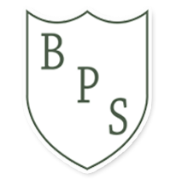 Class carrying out the risk assessment:  Year 4Class carrying out the risk assessment:  Year 4Date: 2nd September 2020Date: 2nd September 2020Class carrying out the risk assessment:  Year 4Class carrying out the risk assessment:  Year 4Review date:  January 2021Review date:  January 2021HazardWho might be harmed and how?Who might be harmed and how?What can we do to help?Belongings children and adults bring from home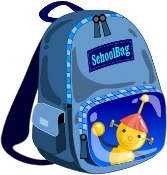 Children and adults may touch surfaces which have not been cleaned and increase their risk of catching coronavirusChildren and adults may touch surfaces which have not been cleaned and increase their risk of catching coronavirusMake sure we are responsible for wiping our water bottles and packed lunches.  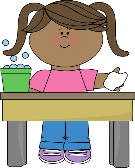 We must not bring anything else from home.Door handles, taps and other surfaces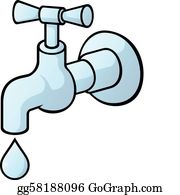 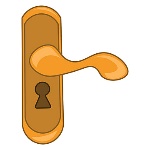 Children and adults may touch surfaces which have not been cleaned and increase their risk of catching coronavirusChildren and adults may touch surfaces which have not been cleaned and increase their risk of catching coronavirusWash hands regularly and wipe down surfaces. Make sure I go to the toilets when it is Year 4’s time to go.  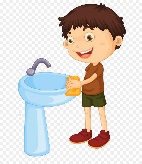 Cough and sneezes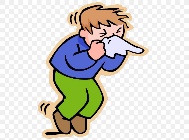 Children and adults may touch surfaces which have been coughed on or sneezed on by children and adultsChildren and adults may touch surfaces which have been coughed on or sneezed on by children and adultsKeep a safe distance from others wherever possible. Catch it, bin it, kill it for coughs and sneezes either in a tissue or in your arm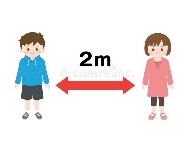 Alcohol hand gel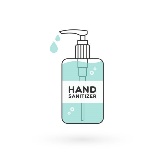 Children and adults may misuse the alcohol hand gel and become unwellChildren and adults may misuse the alcohol hand gel and become unwellOnly use alcohol hand gel provided by school and under the direct supervision of an adult. Use soap and water whenever you can.